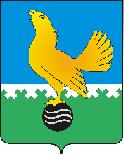 Ханты-Мансийский автономный округ-Юграмуниципальное образованиегородской округ город Пыть-Ях АДМИНИСТРАЦИЯ ГОРОДАтерриториальная комиссия по делам несовершеннолетних и защите их прав  www.pyadm.ru e-mail: adm@gov86.orge-mail: kdn@gov86org.ruг.   Пыть-Ях,  1 мкр.,  дом  № 5,  кв.  № 80                                                                          р/с 40101810900000010001Ханты-Мансийский автономный округ-Югра                                                                             УФК по ХМАО-ЮгреТюменская      область     628380                                               МКУ Администрация г. Пыть-Яха, л\с 04873033440)тел.  факс  (3463)  46-62-92,   тел. 46-05-89,                                              РКЦ Ханты-Мансийск г. Ханты-Мансийск42-11-90,  46-05-92,  46-66-47                                                                                   ИНН 8612005313   БИК 047162000ОКАТМО 71885000 КПП 861201001КБК 04011690040040000140ПОСТАНОВЛЕНИЕ12.10.2016                                                                                                          	№ 372Зал заседаний территориальной комиссии по делам несовершеннолетних и защите их прав при администрации города Пыть-Яха, кабинет № 7 по адресу: 1-5-80, в 14-30 часов (сведения об участниках заседания указаны в протоколе заседания территориальной комиссии)О проводимой работе в рамках выездного консультативного пункта «Право» в 3 квартале 2016 годаВ рамках выездного консультативного пункта «Право» субъектами системы профилактики безнадзорности и правонарушений несовершеннолетних: ОМВД России по г. Пыть-Ях, МБУ «Центр профилактики употребления психоактивных веществ среди детей и молодежи «Современник», БУ «Комплексный центр социального обслуживания населения «Гелиос», КУ «Пыть-Яхский центр занятости населения», БУ «Пыть-Яхская окружная клиническая больница» и отделом по физической культуре и спорту администрации города Пыть-Яха в соответствии с планом, утвержденным постановлением территориальной комиссии № 448 от 23.12.2015 (в редакции постановлений № 52 от 10.02.2016 и № 249 от 08.06.2016) в течение 3 квартала 2016 года было проведено 32 (запланировано 32 мероприятия) групповых мероприятия с несовершеннолетними (лекции, беседы, классные часы, занятия с элементами тренинга и игры) на темы: «Правовой лабиринт», «Все работы хороши», «Комендантский час», «Депрессия и способы борьбы с ней», «Спорт и здоровый образ жизни», «Профилактика курения, употребления алкоголя, токсикоманий» и 7 (запланировано 7 мероприятий) родительских собраний на тему «Ответственность, самооценка, самоконтроль».Также БУ «Комплексный центр социального обслуживания населения «Гелиос» проведено 5 дополнительных мероприятий с несовершеннолетними (лекции, беседы и консультации), из них:- 2 групповых мероприятий проводились на базе БУ «Комплексный центр социального обслуживания населения «Гелиос» на тему «Правовой лабиринт»;- 3 групповых мероприятий проводились на территории МБОУ СОШ № 1, МБОУ СОШ № 2 и МБОУ СОШ № 4 на тему «Правовой лабиринт».Кроме того, обеспечивалось распространение печатных информационных материалов (буклеты, брошюры, памятки и т.п.): «Ответственность за своих детей»,  «Профессиональная ориентация граждан в целях выбора сферы деятельности, трудоустройства, прохождения профессионального обучения и получения дополнительного профессионального образования», «Трудоустройство подростков на временную работу», «Комендантский час», «Твои права при трудоустройстве», «Советы молодежи по выбору профессии», «Поощрения и наказания», «Ответственность, самооценка, контроль», «Здоровье или табак», «Пройди тестирование» и «Аборт – узаконенное детоубийство».Руководствуясь п. 13 ст. 15 Закона Ханты-Мансийского автономного округа-Югры от 12.10.2005 № 74-оз «О комиссиях по делам несовершеннолетних и защите их прав в Ханты-Мансийском автономном округе - Югре и наделении органов местного самоуправления отдельными государственными полномочиями по созданию и осуществлению деятельности комиссий по делам несовершеннолетних и защите их прав»,ТЕРРИТОРИАЛЬНАЯ КОМИССИЯ ПОСТАНОВИЛА:Информацию о проводимой работе в рамках выездного консультативного пункта «Право» в 3 квартале 2016 года принять к сведению.Признать работу субъектов системы профилактики безнадзорности и правонарушений несовершеннолетних удовлетворительной.Пункт 3.1. (со сроком исполнения до 01.10.2016) постановления территориальной комиссии № 2 от 13.01.2016 снять с контроля в связи с исполнением.4.	Уведомить заинтересованных лиц.Председательствующий на заседании:председатель территориальной комиссии                                В.П. Бойко